Practice Personal/Subjective Pronouns (He, She, They)Talk about what the children are doing. Use the word “He” for a boy. Use the word “She” for a girl, and use the word “They” when there is a group of children.Use a complete sentence, “He/she/they + is/are + action(ing)”.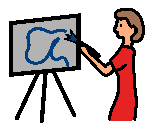 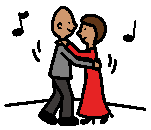 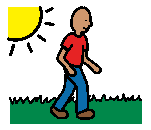 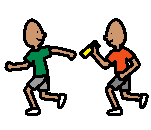 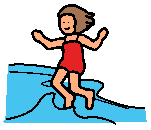 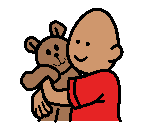 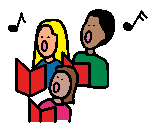 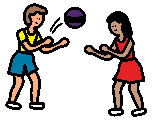 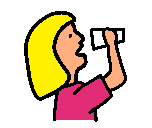 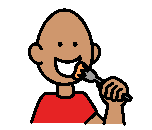 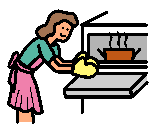 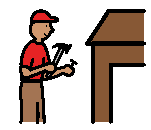 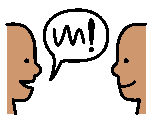 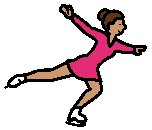 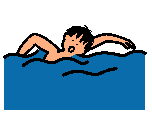 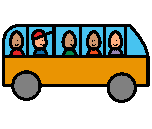 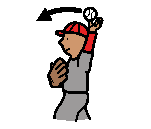 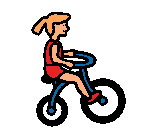 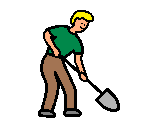 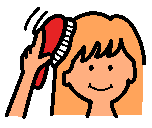 Now you are ready to practice with your favorite book!  Stop after reading each page, look at the pictures and talk about what the characters are doing, using “he”, “she” and “they”.